ΤΜΗΜΑ ΑΓΩΓΗΣ ΚΑΙ ΦΡΟΝΤΙΔΑΣ ΣΤΗΝ ΠΡΩΙΜΗ ΠΑΙΔΙΚΗ ΗΛΙΚΙΑ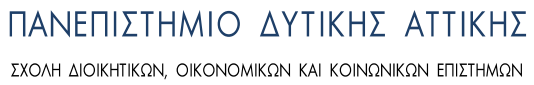 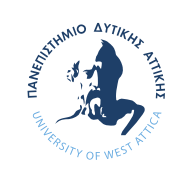 ΚΑΘΗΓΗΤΕΣ ΚΑΙ ΓΕΝΙΚΑ ΘΕΜΑΤΙΚΑ ΠΕΔΙΑΟΝΟΜΑΤΕΠΩΝΥΜΟ ΚΑΘΗΓΗΤΗ(αλφαβητικά)ΓΕΝΙΚΑ ΘΕΜΑΤΙΚΑ ΠΕΔΙΑΜΕΛΗ ΔΕΠΑΓΓΕΛΗ ΒΑΡΒΑΡΑ1.Αγωγή βρεφών, μικρών παιδιών και  νηπίων 2.Παιδαγωγικά Περιβάλλοντα για βρέφη και μικρά παιδιά3. Παιδαγωγικές πρακτικές για βρέφη και μικρά παιδιάΚΑΛΕΣΟΠΟΥΛΟΥ ΔΕΣΠΟΙΝΑΜουσεία και πρώιμη παιδική ηλικία: παιδαγωγικές εφαρμογές Αξιοποίηση των εικαστικών τεχνών στην παιδαγωγική πράξηΚΑΤΣΙΑΔΑ ΕΛΕΝΗ 1. Αγωγή Βρεφών και μικρών παιδιών2. Αλληλεπιδράσεις παιδιών κάτω των 3 ετών με συνομήλικους3. Αλληλεπιδράσεις παιδιών κάτω των 3 ετών με παιδαγωγούς4. Αλληλεπιδράσεις παιδιών κάτω των 3 ετών το περιβάλλον του σταθμού5. Μεταβάσεις βρεφών και μικρών παιδιών στο ΒΝΣΜΟΥΣΕΝΑ ΕΛΕΝΗ1. Προσχολικοί θεσμοί2. Παιδαγωγικά Προγράμματα για τη διαμόρφωση του πολίτη3.Ηρωικά πρότυπα και αξίες στην παιδική ηλικία 4. Καινοτόμοι μέθοδοι παιδαγωγικής πράξης5.Παιδαγωγική της Επικοινωνίας - Παιδαγωγικός λόγος και μάθησηΠΑΛΑΙΟΛΟΓΟΥ ΧΡΙΣΤΙΝΑ 1. Παιδί και παραμύθι2. Αφήγηση στον βρεφονηπιακό σταθμό3. Το θέατρο στην προσχολική ηλικία4. Αξιοποίηση του κουκλοθεάτρου στην προσχολική ηλικίαΠΑΠΑΗΛΙΟΥ ΧΡΙΣΤΙΝΑ 1. Πρώιμες αλληλεπιδράσεις 2.Πρώιμη γλωσσική ανάπτυξηΣε τυπικά και μη τυπικά αναπτυσσόμενα βρέφη και νήπιαΡΟΥΦΙΔΟΥ ΕΙΡΗΝΗ1. Αγωγή βρεφών και μικρών παιδιών2. Παιδαγωγικές πρακτικές με βρέφη και μικρά παιδιά3. Έρευνα-δράση στον Βρεφονηπιακό Σταθμό4. Ψυχαναλυτικές προσεγγίσεις της αγωγής μικρών παιδιών.ΣΑΪΤΗ ΑΝΝΑ1. ΔΙΟΙΚΗΣΗ ΤΗΣ ΕΚΠΑΙΔΕΥΣΗΣ (ΛΕΙΤΟΥΡΓΙΕΣ ΤΗΣ ΔΙΟΙΚΗΣΗΣ)2. ΗΓΕΣΙΑ ΣΤΗΝ ΕΚΠΑΙΔΕΥΣΗ & ΗΓΕΤΙΚΗ ΣΥΜΠΕΡΙΦΟΡΑ3. ΔΙΟΙΚΗΣΗ ΑΝΘΡΩΠΙΝΩΝ ΠΟΡΩΝ (ΛΕΙΤΟΥΡΓΙΕΣ ΤΗΣ ΔΑΠ)  & ΘΕΜΑΤΑ ΟΡΓΑΝΩΣΙΑΚΗΣ ΣΥΜΠΕΡΙΦΟΡΑΣ (Π.Χ. ΕΠΙΚΟΙΝΩΝΙΑ, ΟΜΑΔΕΣ, ΚΛΙΜΑ, ΕΡΓΑΣΙΑΚΗ ΙΚΑΝΟΠΟΙΗΣΗ & ΑΠΟΔΟΣΗ, ΚΛΠ.)4. ΟΙΚΟΝΟΜΙΚΑ ΤΗΣ ΕΚΠΑΙΔΕΥΣΗΣ (Π.Χ. ΟΙΚΟΝΟΜΙΚΕΣ ΘΕΩΡΙΕΣ ΤΗΣ ΕΚΠΑΙΔΕΥΣΗΣ, ΚΛΠ.)5. ΜΑΡΚΕΤΙΝΓΚ ΣΤΗΝ ΕΚΠΑΙΔΕΥΣΗ (Π.Χ. ΜΟΝΤΕΛΑ ΣΥΜΠΕΡΙΦΟΡΑΣ, ΣΤΡΑΤΗΓΙΚΕΣ ΜΚΤ ΣΤΗΝ ΕΚΠΑΙΔΕΥΣΗ, ΚΛΠ.)ΣΙΔΗΡΟΠΟΥΛΟΥ ΤΡΥΦΑΙΝΗ1. Ψυχοπαιδαγωγική2. Παιχνίδι και παιδαγωγικό υλικό3. Τυπικές και μη τυπικές μορφές μάθησης και αξιολόγησης.4. Η αμφίδρομη σχέση οικογένειας & χώρου εκπαίδευσης και αγωγής5. Σύγχρονες παιδαγωγικές προσεγγίσεις. Έρευνα δράσηΧΑΤΖΗΓΙΑΝΝΗ ΜΑΡΙΑΣύγχρονα Παιδαγωγικά Ρεύματα Νέες Τεχνολογίες στην προσχολική αγωγήSTEM/STEAM,: η διεπιστημονική προσέγγιση της γνώσηςΣχεδιαστική Λογική (design thinking) και το κίνημα MakerspacesInternet of Toys - Ψηφιακό παιχνίδιΕπαυξημένη/Εικονική πραγματικότητα και εκπ/σηΧΑΤΖΙΔΑΚΗ ΖΩΗ1. Η Μουσικοκινητική Αγωγή σε σχέση με τις δυναμικές της τάξης.2. Δημιουργική κίνηση - χορός και κινητικός     αυτοσχεδιασμός3. Προσεγγίσεις της κίνησης των μικρών παιδιών από χορευτικά συστήματα.4. Αλληλεπίδραση νηπίων με συνομηλίκους και ενήλικες, μέσω της κίνησης και του χορού.ΜΕΛΗ ΕΔΙΠΡΕΤΣΙΟΥ ΣΤΥΛΙΑΝΗ1. Μουσική ανάπτυξη στην πρώιμη παιδική ηλικία2. Κινητική ανάπτυξη στην πρώιμη παιδική ηλικία3. Μουσικοκινητική Αγωγή4. Δημιουργική κίνηση - χορός και κινητικός     αυτοσχεδιασμός5. Ψυχοκινητική ΑγωγήΣΩΤΗΡΙΟΥ ΧΡΙΣΤΙΝΑΜουσική παιδαγωγική Μουσικοκινητική αγωγή Μουσική ανάπτυξη στην πρώιμη παιδική ηλικία